Traces & empreintesAnne-Marie CastelainŒuvres 1978-2018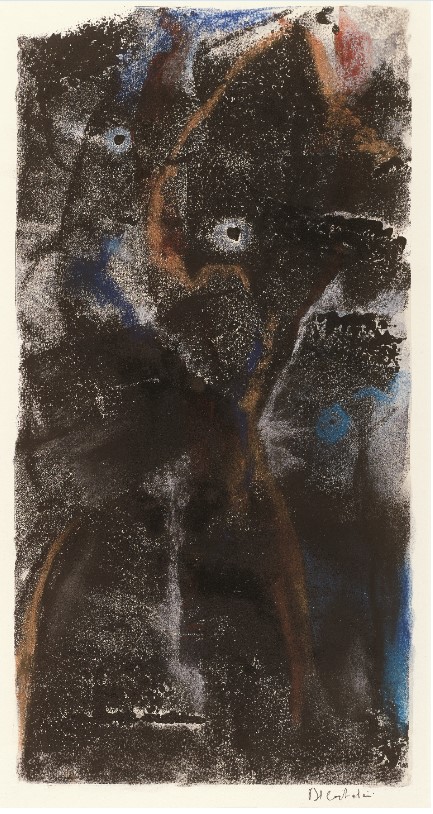 Exposition du 4 au 25 septembrevernissage le samedi 4 septembre 2021 à 17 houverture du jeudi au samedi de 14 h 30 à 19 hGalerie La Glacière 
9 Rue Rollon 
76600 Le Havrecontact@laglaciere-lh.fram.castelain@orange.frJean-Pierre Castelain : 06 82 96 63 53Havraise depuis 1978 Anne-Marie Castelain s’est investie dans la vie culturelle de la cité portuaire tant par ses activités professionnelles que personnelles. C’est à l’école des Beaux-arts qu’elle s’est initiée à la gravure, technique dans laquelle elle excellait.L’œuvre d’Anne-Marie Castelain échappe aux définitions rigides. Très vite, elle s’est éloignée de toute forme de figuration trop référencée surréaliste pour évoluer vers une abstraction apparente pourtant peuplée d’ombres et de visages dont il faut savoir entendre le murmure ou raconter le cri. Membre du mouvement Phases, elle se reconnaissait dans l’héritage de CoBrA. Cependant le statut d’artiste lui était étranger : elle peignait, gravait, jouait du piano, écrivait, par nécessité vitale. En contrepartie, elle subit le sort des clandestines en marge des tendances reconnues, prix de son indépendance. Alors qu’elle arrivait à maturité de son expression, sa disparition brutale laisse en suspens une œuvre à jamais inachevée mais riche en estampes et monotypes qui, sans cesse, interpellent le regardeur. En dessous du visible immédiat mais s’en nourrissant, au-delà, existe le monde d’Anne-Marie Castelain qui a fait craquer la peau du dessin pour livrer ses rêveries organiques et marines mais également, bien qu’à un moindre titre, végétales et minérales.En fait les derniers travaux d’Anne-Marie extériorisent une vision où elle s’efforce de brouiller jusqu’à l’angoisse toute identification stable. Les couleurs souvent très heureuses, les formes suggestives et souples, prises dans la matière légère de l’aquarelle, nous font glisser du muscle au mollusque, des cristaux aux organes à travers une symphonie moirée.	Ce monde d’en dessous appartient plus au domaine du sensitif qu’il ne renvoie à une représentation précise des choses. Celles qui finissent par prendre forme sur la feuille proviennent de la fluide démarche onirique de l’artiste. Sa main fait alors remonter des profondeurs les mondes composites qu’elle unit un instant pour déconditionner le regard et l’orienter vers le salutaire état de confusion lumineuse qui ne devrait jamais nous quitter tout à fait si nous voulons aller plus loin.					Jean-Marie Gibbal, 1988QUELQUES DATES1967. Paris, rencontre Ted Joans et les surréalistes 1971. Diplômée en sociologie, sous la direction d’Edgar Morin et de Roland          Barthes, École Pratique des Hautes Études. 1971 à 1975, séjour en Algérie, enseigne la sociologie politique à l’Université           d’Oran1978. Installation au Havre 1979. Son premier atelier. Peint à l’acrylique1983. Entre à la bibliothèque municipale du Havre1985. Rencontre avec Edouard Jaguer, critique d’art, artiste, poète, participe aux           activités du mouvement surréaliste international. La revue qu’il crée en           1954 donne son nom au mouvement artistique « PHASES ». 1988. Documentaliste à l’école des Beaux-arts du Havre          Traduction de l’italien du Le lait du père de Roberto Lionetti aux éditions           Imago1991 Montréal, galerie Lumière noire l’exposition Le Détroit de Magellan          confirme son appartenance au groupe PHASES et son engagement          artistique1995. Stage au Centre d’arts graphiques de Robert Dutrou1998. Documentaliste au musée André Malraux du Havre2004. Retraite professionnelle2008. Membre actif de l’association Les Ancres noires, organisatrice du festival,           littéraire Polar à la plage 2009. Participe à la création de « L’Estampe », collectif de graveurs havrais doté           d’une presse pour grands formats.2010. S’inscrit au cours de piano de Robert Millardet à la Schola Quantorum de           Paris 2011-2014. Présidente de l’AMAM, association des amis du musée Malraux2019. janvier, dépistage de sa maladie. Elle décède le 26 septembre.2021. Parution de Traces & empreintes, Anne-Marie Castelain, Œuvres 1978-          2018 aux éditions Illustria-Librairie des musées, 132 pages, 76 illustrations.EXPOSITIONS PERSONNELLES1984 / 6-31 mars. Paris, librairie-galerie Anima          nov. Le Havre, galerie Expression1988 / 5-30 nov. Paris, librairie-galerie Anima, Aquarelles, dessins1991 / 13 sept.-20 oct. Montréal (Québec), galerie Lumière Noire, Montréal, Le          Détroit de Magellan1996 / 16 sept.-15 nov. Rennes, galerie Ikkon, Peintures1998 / 12–30 mai. Le Havre, Théâtre de l’Hôtel de Ville, Peintures1999 / 22 mai-3 juin. Caen, Espace-expo, Peintures2001 / 5-30 mai. Le Havre, librairie-galerie Les yeux d’Elsa, Aquarelles, Encres,          gravures2011 / 20 oct.-26 nov. Le Havre, librairie Au Bouquinoir, Estampes2015 / 6-28 mars. Le Havre, galerie Production Autre, Estampes 1991-2014.           Clin d’œil à Cobra2021 / 4-25 sept. Le Havre, La Glacière, Traces et empreintesEXPOSITIONS COLLECTIVES1984 / déc. Le Havre, 4e Biennale de la Ville du Havre1986 / déc. Le Havre, galerie Taormina dell’arte, Vingt images du mouvement            Phases1989 / oct. Matane (Québec) Lumière du jour, Lumière noire1990 / mai. La Pocatière (Québec)1994 / oct. Saratoga Springs (Etat de New-York)1995 / fév. avril. Montréal (Québec), galerie Lumière Noire, Montréal, Diversité          Phases 2012 / oct. Le Havre, Open Art, Le Havre, Monotypes 2014 / oct. Le Havre, Open Art, 2e édition, Le Havre, Monotypes et gravures2016 / janv. fév. Le Havre, Galerie Production autre, Histoire d’estampes2016 / oct. Le Havre, Open Art, 4e édition, Monotypes et gravures2019 / janv. mars. Notre Dame de Gravenchon, galerie du Parc, Expressions de           graveurs2021 / mai-juin. Sant-Circq Lapopie, Maison André Breton, Les Parallèles de           PhasesLÉGENDES VISUELS PRESSENadja, 1986, acrylique sur carton entoilé, Sbd, 55 × 46 cm. ©N. EprendreSans titre, 2015, monotype, pastels, fusain, Sdbd, 55 × 35,5 cm. ©P. ArnaudSans titre, 2016, monotype, encre, pastels, Sdbd, 65,5 × 50 cm. ©N. EprendreL’Ange des ténèbres, 2017, monotype, pastel, Sdbd, en marge, 51 × 36 cm. ©N. Eprendre